Дыхательная гимнастикаПравильное дыхание очень важно для развития речи, так как дыхательная система – это энергетическая база для речевой системы. Дыхание влияет на звукопроизношение, артикуляцию и развитие голоса. Дыхательные упражнения помогают выработать диафрагмальное дыхание, а также продолжительность, силу и правильное распределение выдоха Регулярные выполнения дыхательной гимнастикой способствуют воспитанию правильного речевого дыхания с удлиненным, постепенным выдохом, что позволяет получить запас воздуха для произнесения различных по длине отрезков.Рекомендации по проведению дыхательной гимнастики:– Перед проведением дыхательной гимнастики необходимо вытереть пыль в помещении, проветрить его, если в доме имеется увлажнитель воздуха, воспользоваться им. – Дыхательную гимнастику не рекомендуется проводить после плотного ужина или обеда. Лучше, чтобы между занятиями и последним приемом пищи прошел хотя бы час, еще лучше, если занятия проводятся натощак.  –Упражнения рекомендуется выполнять в свободной одежде, которая не стесняет движения. – Необходимо следить за тем, чтобы во время выполнения упражнений не напрягались мышцы рук, шеи, груди.Техника выполнения дыхательных упражнений: воздух набирать через нос  плечи не поднимать  выдох должен быть длительным и плавным  необходимо следить, за тем, чтобы не надувались щеки (для начала их можно придерживать руками)  нельзя много раз подряд повторять упражнения, так как это может привести к головокружениюУпражнения для развития речевого дыханияФутбол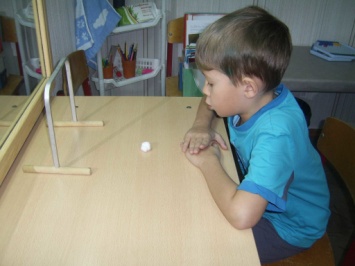 Скатать ватный шарик и поставить два кубика в качестве ворот. Ребенок должен, дуя на шарик, загнать его в ворота. Вертушка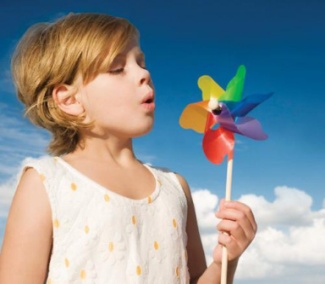 Ребенок дует на лопасти игрушки-вертушки. 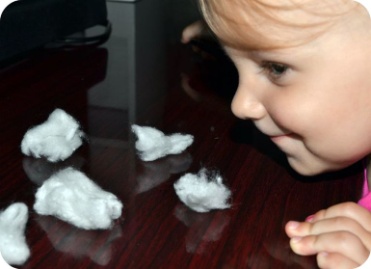 СнегопадСделать снежинки из ваты (рыхлые комочки). Объяснить ребенку, что такое снегопад и предложить ребенку сдувать "снежинки" с ладони. 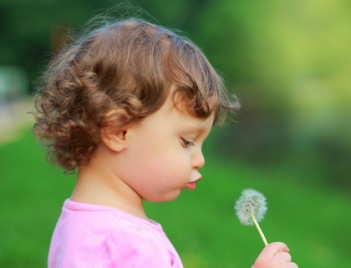 ОдуванчикПредложите ребенку подуть на отцветший одуванчик (следите за правильностью выдоха).Буря в стакане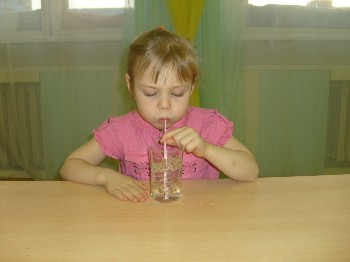 Предложите ребенку подуть через соломинку в стакан с водой (нужно следить, чтобы щеки не надувались, а губы были неподвижными).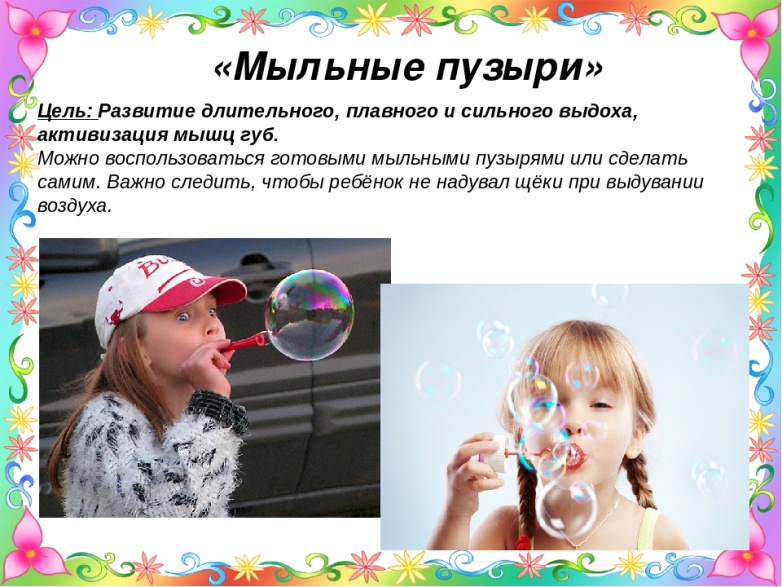 Мыльные пузыриПредложите ребенку подуть мыльные пузыри.Такие не сложные упражнения помогут развитию дыхания вашего ребенка.  Желаем удачи!